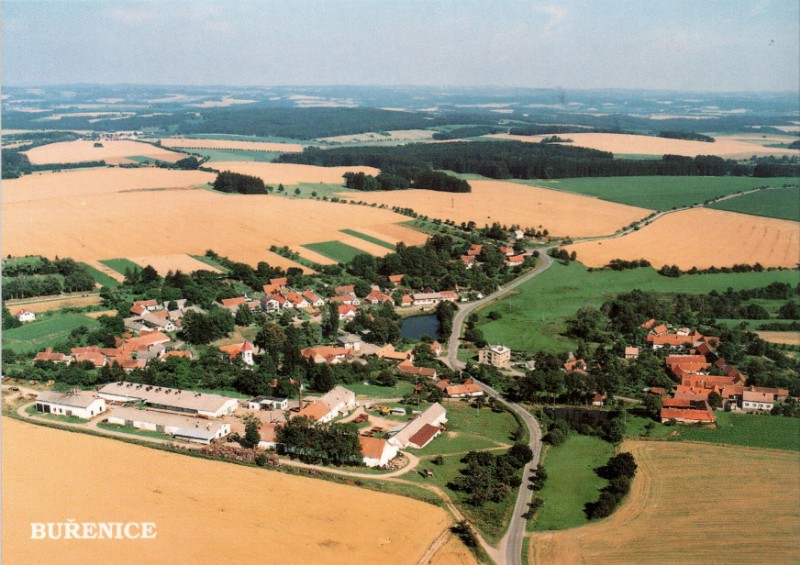 Program úvodního jednáníkomplexních pozemkových úprav v k. ú. Buřenice-----------------------------------------------------------------------------------------------------------------------Zahájení, představení přítomných zástupců SPÚ, KPÚ pro Kraj Vysočina Pobočky Pelhřimov a dalších přísedícíchDůvod a zahájení pozemkových úprav, právní předpisySeznámení se způsobem volby sboru zástupců Seznámení s účelem, cílem a formouPostup zpracování pozemkových úpravVolba sboru zástupcůVystoupení zástupce Katastrálního pracoviště Pelhřimov a zhotovitele KoPÚ Diskuze a závěr